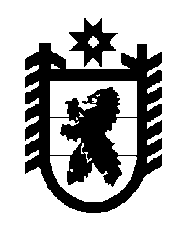 Российская Федерация Республика Карелия    УКАЗГЛАВЫ РЕСПУБЛИКИ КАРЕЛИЯО внесении изменений в Указ Главы Республики Карелия от 23 декабря 2010 года № 192	Внести в Положение о служебных удостоверениях лиц, назначаемых на должности и освобождаемых от должностей Главой Республики Карелия, и внештатных советников Главы Республики Карелия, утвержденное Указом Главы Республики Карелия от 23 декабря 2010 года № 192 «Об утверждении Положения о служебных удостоверениях лиц, назначаемых на должности и освобождаемых от должностей Главой Республики Карелия, и внештатных советников Главы Республики Карелия»  (Собрание законодательства Республики Карелия, 2010, № 12, ст.1661), следующие изменения:	1) пункт 1 изложить в следующей редакции:	«1. Настоящее Положение устанавливает порядок оформления, учета и выдачи служебных удостоверений (далее – удостоверения) первого заместителя Главы Республики Карелия, заместителей Главы Республики Карелия, членов Правительства Республики Карелия – руководителей органов исполнительной власти Республики Карелия,  руководителя органа исполнительной власти Республики Карелия, обеспечивающего деятельность Главы Республики Карелия и Правительства Республики Карелия, первого заместителя руководителя органа исполнительной власти Республики Карелия, обеспечивающего деятельность Главы Республики Карелия и Правительства Республики Карелия, заместителей руководителя органа исполнительной власти Республики Карелия, обеспечивающего деятельность Главы Республики Карелия и Правительства Республики Карелия, руководителей органов исполнительной власти Республики Карелия, являющихся государственными гражданскими служащими Республики Карелия, представителя Главы Республики Карелия в Законодательном Собрании Республики Карелия, руководителя приемной Главы Республики Карелия, советников Главы Республики Карелия, помощников Главы Республики Карелия, пресс-секретаря Главы Республики Карелия и внештатных советников Главы Республики Карелия.»;	2) пункт 4 изложить в следующей редакции:	«4. Удостоверения выдаются следующих серий:	1) первому заместителю Главы Республики Карелия, заместителям Главы Республики Карелия, членам Правительства Республики Карелия – руководителям органов исполнительной власти Республики Карелия, руководителю органа исполнительной власти Республики Карелия, обеспечивающего деятельность Главы Республики Карелия и Правительства Республики Карелия, – ПР № 000;	2) первому заместителю руководителя органа исполнительной власти Республики Карелия, обеспечивающего деятельность Главы Республики Карелия и Правительства Республики Карелия, заместителям руководителя органа исполнительной власти Республики Карелия, обеспечивающего деятельность Главы Республики Карелия и Правительства Республики Карелия, руководителям органов исполнительной власти Республики Карелия, являющихся государственными гражданскими служащими Республики Карелия, представителю Главы Республики Карелия в Законодательном Собрании Республики Карелия, руководителю приемной Главы Республики Карелия, советникам Главы Республики Карелия, помощникам Главы Республики Карелия, пресс-секретарю Главы Республики Карелия и внештатным советникам Главы Республики Карелия – ГЛ № 000.».          ГлаваРеспублики  Карелия                                                                   А.В. Нелидовг. Петрозаводск21 декабря 2011 года № 105